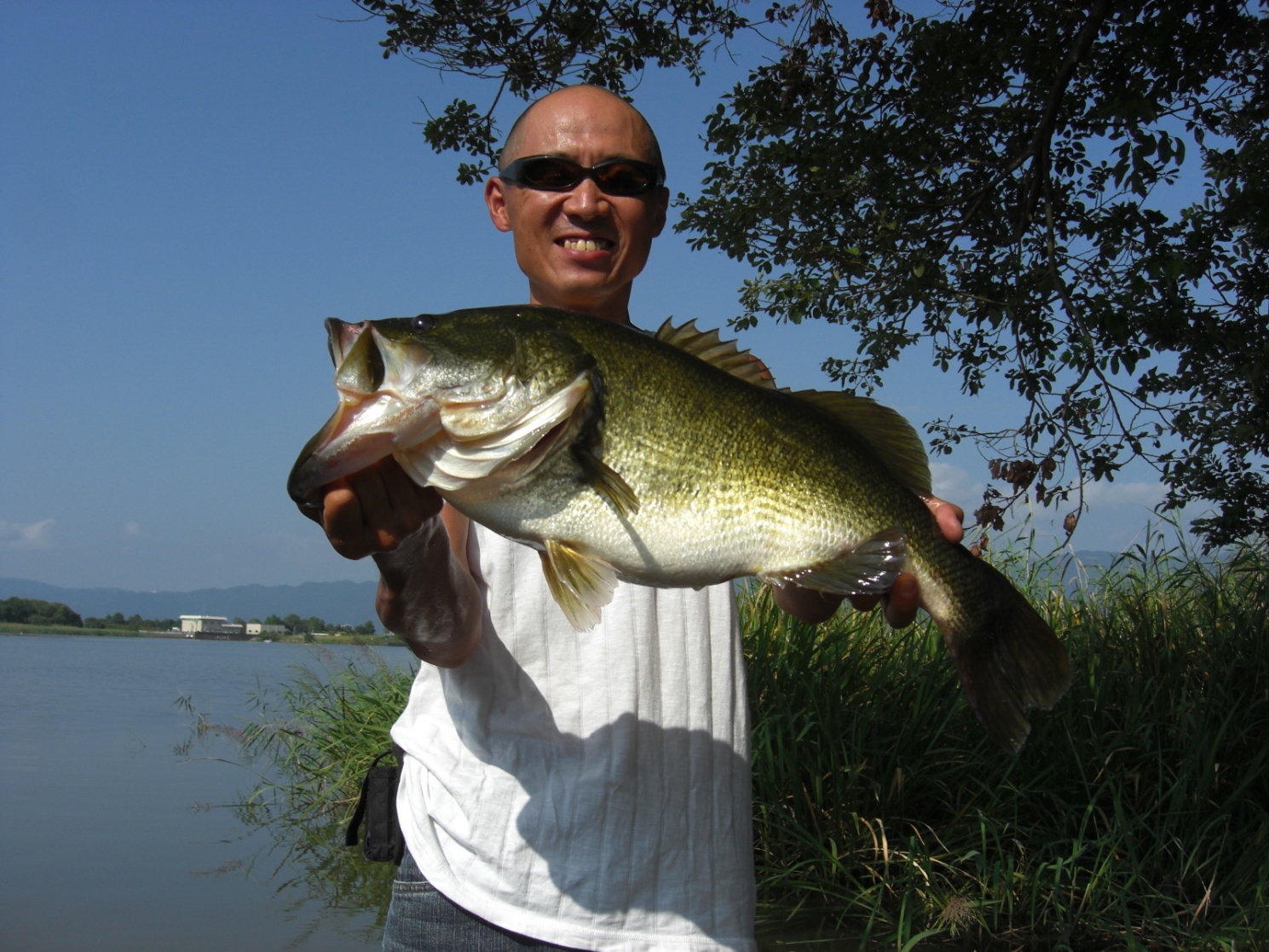 参加資格　からすまフィッシャーマンズパークをご利用のお客様　※予約必要参加費　１名2500円　　※レンタル代、揚降料は別途ルール　１本の重量エリア　　琵琶湖全域　※禁止エリアは一般的に禁止な場所、エリ、琵琶湖大橋など開催スケジュール６：００　受付開始７：００　レンタルスタート７：３０　オーナー、持込みスタート１３：００　検量開始１３：３０　レンタル帰着終了１４：００　オーナー、持込み帰着終了１５：００　表彰式　　上位入賞、ウエイト別賞（300ｇ賞、500ｇ賞、700ｇ賞など）　　　　　　　協賛品、賞品の抽選会　　　　　　　ジャイケン大会１６：３０　終了協賛メーカー様　ヴァカボンド、ハイドアップ、クルーズ、たこ焼きげんば、レスターファイン表彰式まで時間がありますので協賛会社の展示品やクルーズによる即売会、たこ焼き屋さんも来てくれますのでみなさん楽しんで下さい。※大会に出場される方は、事前に電話予約お願いします。からすまフィッシャーマンズパーク　　TEL　090-4398-9932